A – RappelSeules les demandes d’élèves de 2nde GT ou 1ère GT pour une 1ère technologique, sauf S2TMD et STD2A, sont à saisir par l’établissement d’origine sur Affelnet Lycée comme indiqué dans le guide. La 1ère page de ce dossier peut être utilisée dans le cadre de cette saisie pour faciliter l’échange famille/établissement. Ce dossier sera à transmettre pour : Les élèves de 2nde Pro et 1ère Pro souhaitant une 1ère technologique.Les élèves de 2nde GT et 1ère GT dans le cas d’une situation médicale ou sociale relevant de la commission Pré-Affelnet.Tout élève souhaitant une 1ère technologique S2TMD ou STD2A (⚠ ne pas transmettre pour le 57, voir guide départemental).Toutes les autres situations seront traitées via Affelnet Lycée, la saisie revient donc à l’établissement d’origine selon les souhaits de la famille.B – Identité de l’élèveC – Affectation demandée en 1ère technologique (3 choix hiérarchisés possibles, à remplir par la famille)D – Pour les élèves de 2nde GT et 1ère GT	Date de retour des dossiers : Si cas relevant de la commission Pré-Affelnet : jeudi 23 mai 2024 dernier délai à la DSDEN concernée par le 1er vœu de l’élève.Si demande en S2TMD ou STD2A : vendredi 21 juin 2024 dernier délai à la DSDEN concernée par le 1er vœu de l’élève (sauf pour le département 57 comme rappelé dans la partie A – Rappel de ce dossier).Le dossier transmis devra être complété, signé et comporter le rappel de la décision d’orientation post-2nde du Chef d’établissement/de la Commission d’appel (à compléter par l’établissement) : E – Pour les élèves de 2nde Pro ou 1ère ProDate de retour des dossiers : jeudi 23 mai 2024 dernier délai à la DSDEN concernée par le 1er vœu de l’élève.Le dossier transmis devra être complété, signé et comporter : Les bulletins scolaires de l’année de 3ème jusqu’à l’année en cours.La motivation du candidat, les avis du/de la psychologue de l’Education Nationale, de l’équipe éducative et du Chef d’établissement : 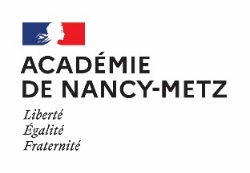 Rentrée 2024
Dossier d’affectation en 1ère technologique
(annexe K3-0)Cachet de l’établissement :N° d’identifiant : (à remplir par l’établissement)_________________________________Responsable légal n°1Responsable légal n°1Nom – Prénom :_________________________________Nom – Prénom : _________________________________Date de naissance : ____/____/________Adresse :_________________________________
_________________________________Sexe : Fille       Garçon  Adresse :_________________________________
_________________________________Sexe : Fille       Garçon  N° de téléphone :____/____/____/____/____Classe :_________________________________E-mail :_________________________________Spécialité :_________________________________Responsable légal n°2Responsable légal n°2Langue vivante A :_________________________________Nom – Prénom : _________________________________Langue vivante B :_________________________________Adresse :_________________________________
_________________________________A redoublé(e) la classe : Oui       NonAdresse :_________________________________
_________________________________Contre-indications médicales : (Si oui, fournir un justificatif) Oui       NonN° de téléphone :____/____/____/____/____Contre-indications médicales : (Si oui, fournir un justificatif) Oui       NonE-mail :_________________________________Vœu N°1Vœu N°1Vœu N°1Vœu N°1Série de la 1ère technologique :______________Décision de la commission :Décision de la commission :Série de la 1ère technologique :______________ Admis RefuséEtablissement :___________________________________
___________________________________
Motif(s) du refus :  Capacité atteinte en 1ère STD2A Avis défavorable du conservatoire (S2TMD) Avis défavorable de la commission Pré-Affelnet Autre motif : _____________________________Motif(s) du refus :  Capacité atteinte en 1ère STD2A Avis défavorable du conservatoire (S2TMD) Avis défavorable de la commission Pré-Affelnet Autre motif : _____________________________Régime : Interne  Demi-pension  ExterneMotif(s) du refus :  Capacité atteinte en 1ère STD2A Avis défavorable du conservatoire (S2TMD) Avis défavorable de la commission Pré-Affelnet Autre motif : _____________________________Motif(s) du refus :  Capacité atteinte en 1ère STD2A Avis défavorable du conservatoire (S2TMD) Avis défavorable de la commission Pré-Affelnet Autre motif : _____________________________Vœu N°2Vœu N°2Vœu N°2Vœu N°2Série de la 1ère technologique :______________Décision de la commission :Décision de la commission :Série de la 1ère technologique :______________ Admis RefuséEtablissement :___________________________________
___________________________________
Motif(s) du refus :  Capacité atteinte en 1ère STD2A Avis défavorable du conservatoire (S2TMD) Avis défavorable de la commission Pré-Affelnet Autre motif : _____________________________Motif(s) du refus :  Capacité atteinte en 1ère STD2A Avis défavorable du conservatoire (S2TMD) Avis défavorable de la commission Pré-Affelnet Autre motif : _____________________________Régime : Interne  Demi-pension  ExterneMotif(s) du refus :  Capacité atteinte en 1ère STD2A Avis défavorable du conservatoire (S2TMD) Avis défavorable de la commission Pré-Affelnet Autre motif : _____________________________Motif(s) du refus :  Capacité atteinte en 1ère STD2A Avis défavorable du conservatoire (S2TMD) Avis défavorable de la commission Pré-Affelnet Autre motif : _____________________________Vœu N°3Vœu N°3Vœu N°3Vœu N°3Série de la 1ère technologique :______________Décision de la commission :Décision de la commission :Série de la 1ère technologique :______________ Admis RefuséEtablissement :___________________________________
___________________________________
Motif(s) du refus :  Capacité atteinte en 1ère STD2A Avis défavorable du conservatoire (S2TMD) Avis défavorable de la commission Pré-Affelnet Autre motif : _____________________________Motif(s) du refus :  Capacité atteinte en 1ère STD2A Avis défavorable du conservatoire (S2TMD) Avis défavorable de la commission Pré-Affelnet Autre motif : _____________________________Régime : Interne  Demi-pension  ExterneMotif(s) du refus :  Capacité atteinte en 1ère STD2A Avis défavorable du conservatoire (S2TMD) Avis défavorable de la commission Pré-Affelnet Autre motif : _____________________________Motif(s) du refus :  Capacité atteinte en 1ère STD2A Avis défavorable du conservatoire (S2TMD) Avis défavorable de la commission Pré-Affelnet Autre motif : _____________________________Date : ____/____/________Signature des responsables légaux : Date : ____/____/________Signature des responsables légaux : Date : ____/____/________Signature du Président de la commission : Date : ____/____/________Signature du Président de la commission : Décision d’orientation :  1ère Générale       1ère Technologique, Série ______________Date : ____/____/________Signature du Chef d’établissement ou du Président de la commission d’appel : Tampon de l’établissement :Motivation du candidat 
- Indiquez les raisons pour lesquelles vous souhaitez préparer ce bac technologique. 
- Quel est votre projet professionnel ?
- Quel(s) diplôme(s) ou niveau de diplôme (Bac +2 ou plus, …) souhaitez-vous obtenir avant d’entrer dans la vie active ? ______________________________________________________________________________________________________________________________________________________________________________________________________________________________________________________________________________________________________________________________________________________________________________________________________________________________________________________________________________________________________________________________Motivation du candidat 
- Indiquez les raisons pour lesquelles vous souhaitez préparer ce bac technologique. 
- Quel est votre projet professionnel ?
- Quel(s) diplôme(s) ou niveau de diplôme (Bac +2 ou plus, …) souhaitez-vous obtenir avant d’entrer dans la vie active ? ______________________________________________________________________________________________________________________________________________________________________________________________________________________________________________________________________________________________________________________________________________________________________________________________________________________________________________________________________________________________________________________________Avis du/de la psychologue de l’Education Nationale____________________________________________________________________________________________________________________________________________________________________________________________________________________________________________________________________________________________________________________________________________________________________________________________________________________________________________________________________________________________________________________________________________________________________________________________________________________________________Avis du/de la psychologue de l’Education Nationale____________________________________________________________________________________________________________________________________________________________________________________________________________________________________________________________________________________________________________________________________________________________________________________________________________________________________________________________________________________________________________________________________________________________________________________________________________________________________Avis des enseignants (niveau scolaire, motivation du candidat, pronostic de réussite, …)____________________________________________________________________________________________________________________________________________________________________________________________________________________________________________________________________________________________________________________________________________________________________________________________________________________________________________________________________________________________________________________________________________________________________________________________________________________________________Avis des enseignants (niveau scolaire, motivation du candidat, pronostic de réussite, …)____________________________________________________________________________________________________________________________________________________________________________________________________________________________________________________________________________________________________________________________________________________________________________________________________________________________________________________________________________________________________________________________________________________________________________________________________________________________________Avis motivé du Chef d’établissement____________________________________________________________________________________________________________________________________________________________________________________________________________________________________________________________________________________________________________________________________________________________________________________________________________________________________________________________________________________________________________________________________________________________________________________________________________________________________Avis motivé du Chef d’établissement____________________________________________________________________________________________________________________________________________________________________________________________________________________________________________________________________________________________________________________________________________________________________________________________________________________________________________________________________________________________________________________________________________________________________________________________________________________________________Avis à cocher :  Très favorable  Favorable  Réservé  DéfavorableAvis à cocher :  Très favorable  Favorable  Réservé  DéfavorableDate : ____/____/________Signature du Chef d’établissement : Vu et pris connaissance le : ____/____/________Signature des responsables légaux : 